「ふくおか電子申請サービス」による事務所備付け書類の提出マニュアル令和４年１月福岡県総務部行政経営企画課１　「ふくおか電子申請サービス」から、「宗教法人法第２５条に基づく事務所備え付け書類の写しの提出」の手続きへアクセス　　(https://shinsei.pref.fukuoka.lg.jp/SdsJuminWeb/JuminLgSelect)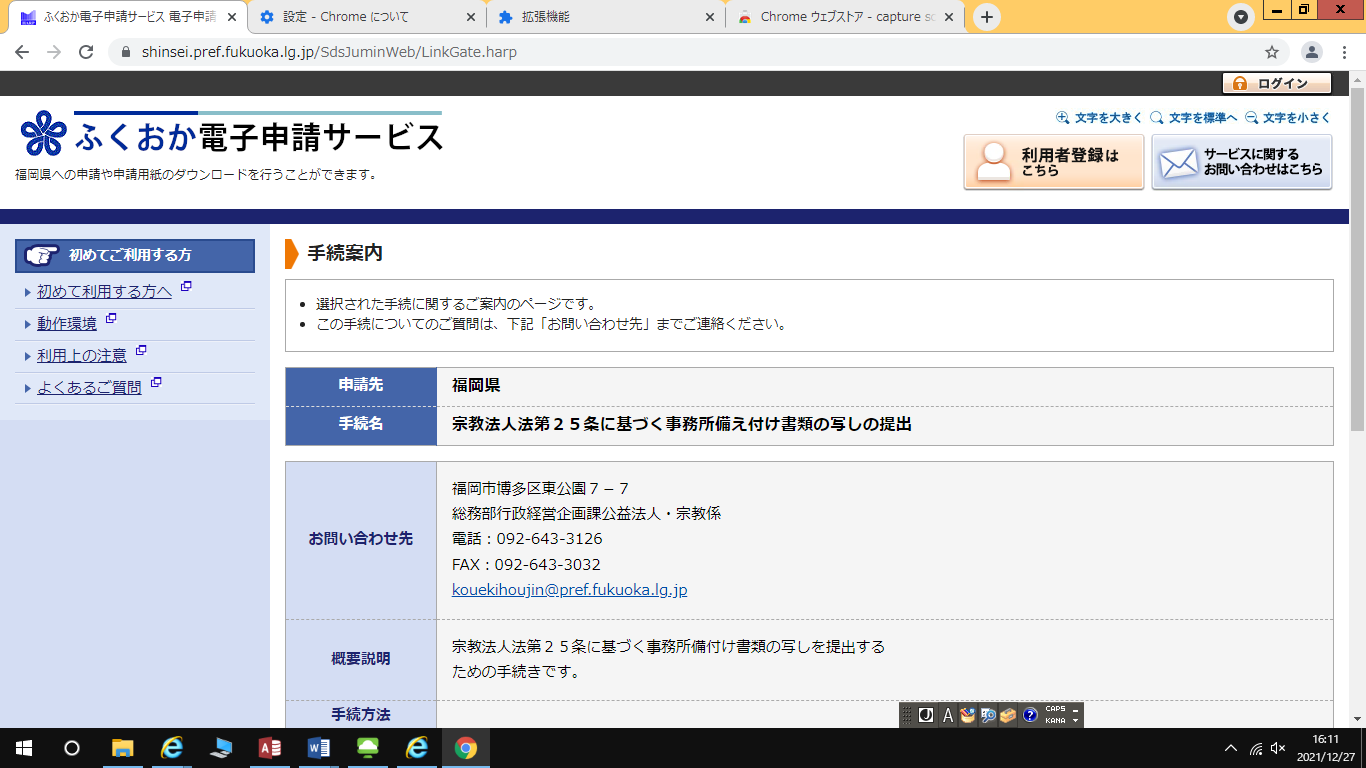 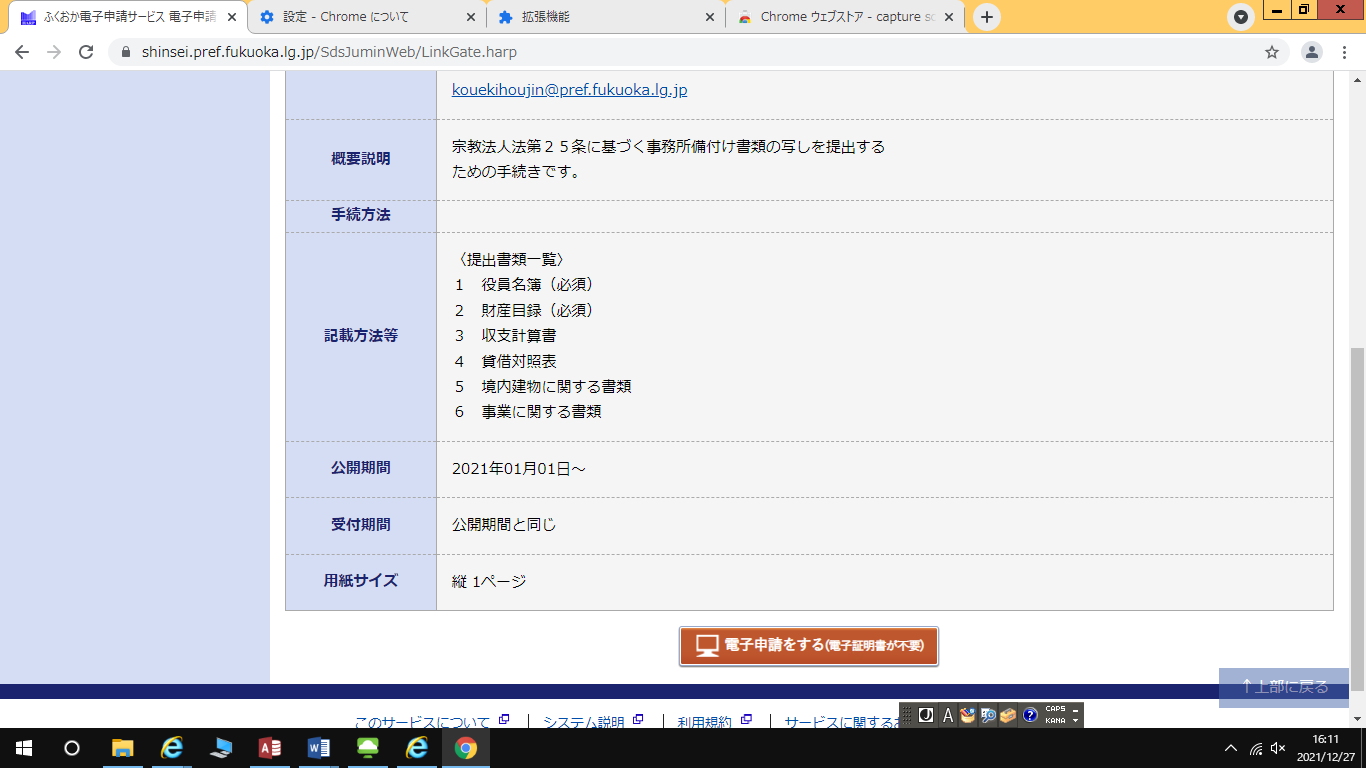 ２　「ふくおか電子申請サービス」へのログインまたは利用者登録を行う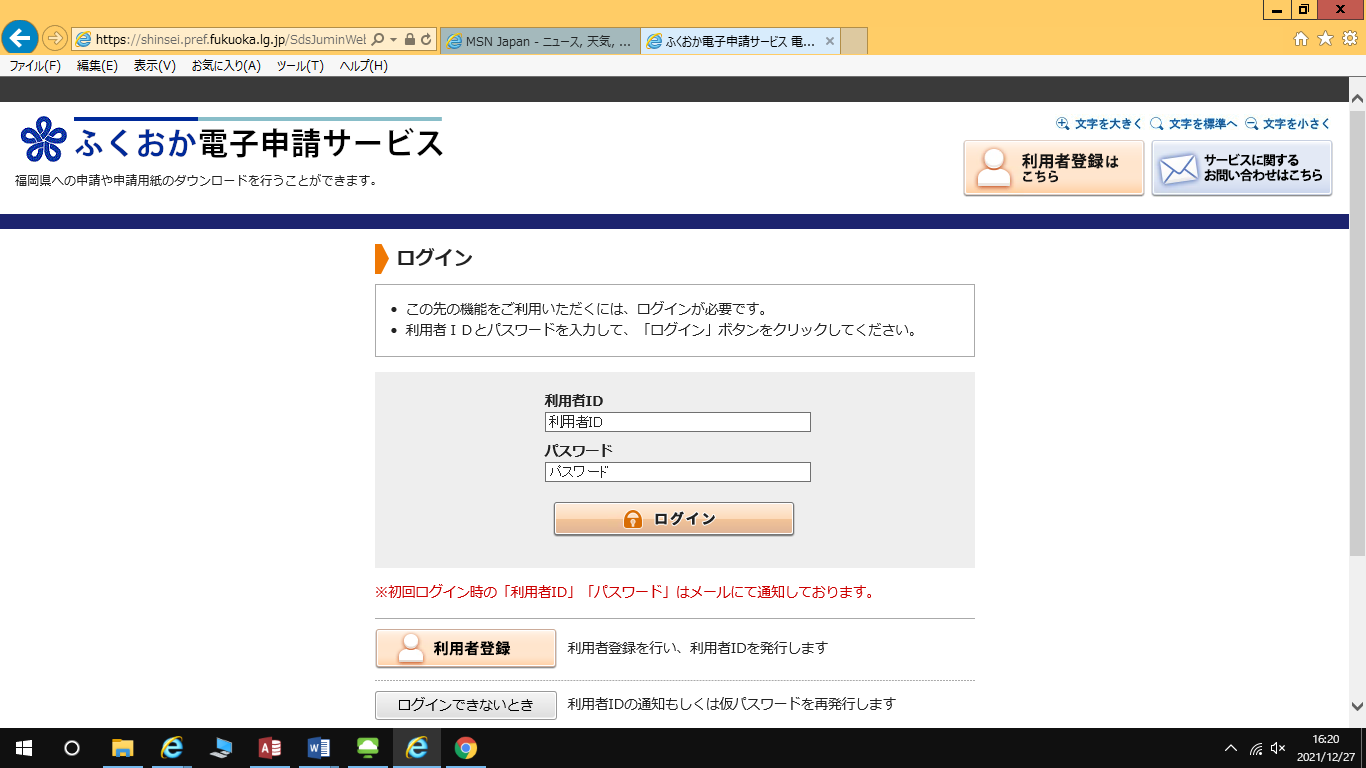 →利用者登録を行っていない場合は３へ→利用者登録を行っている場合は４へ３　利用者登録方法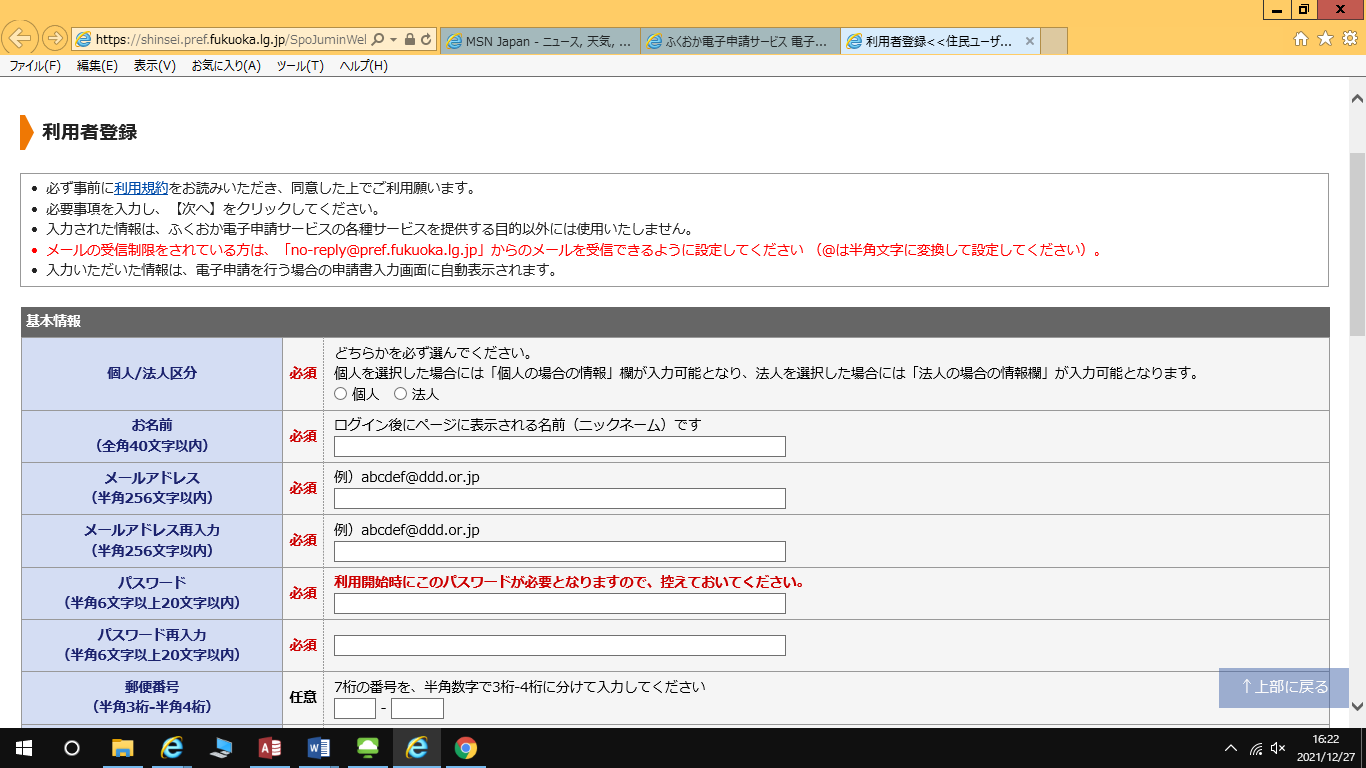 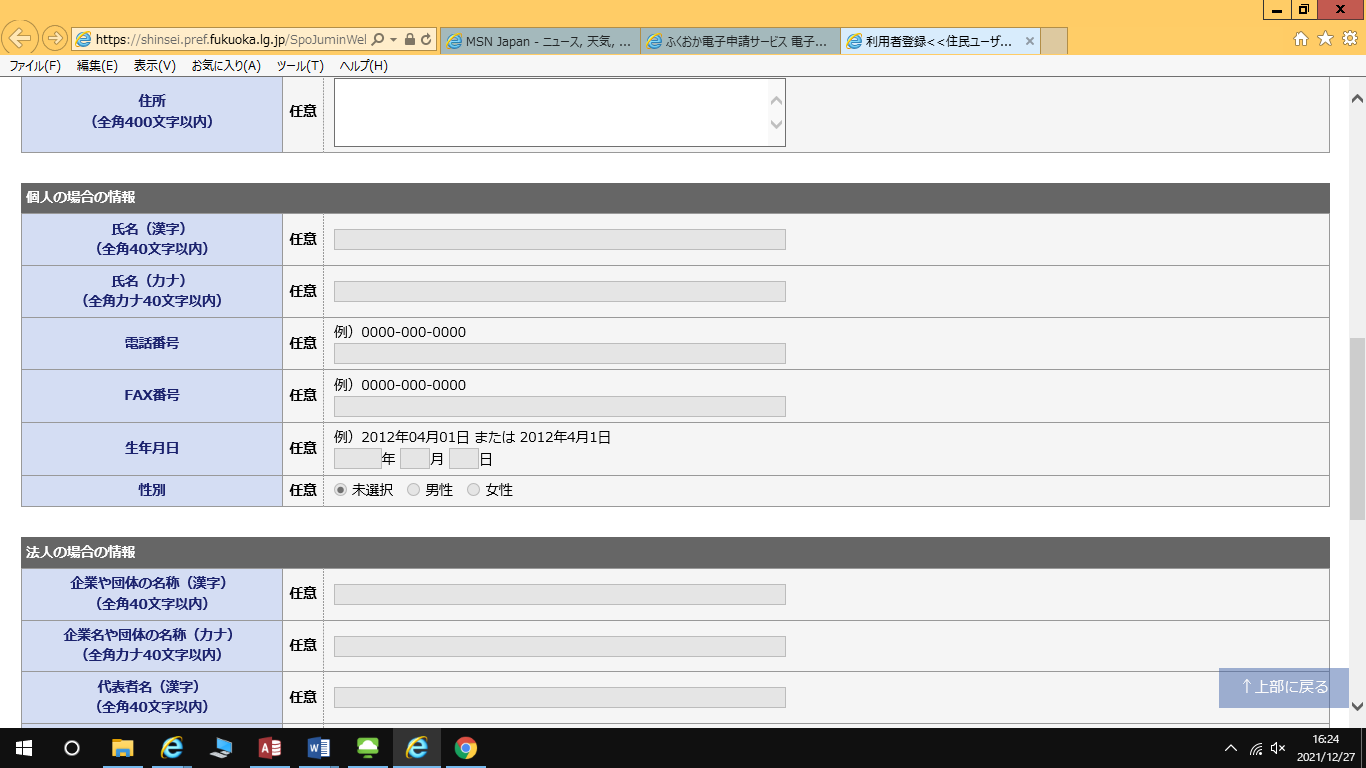 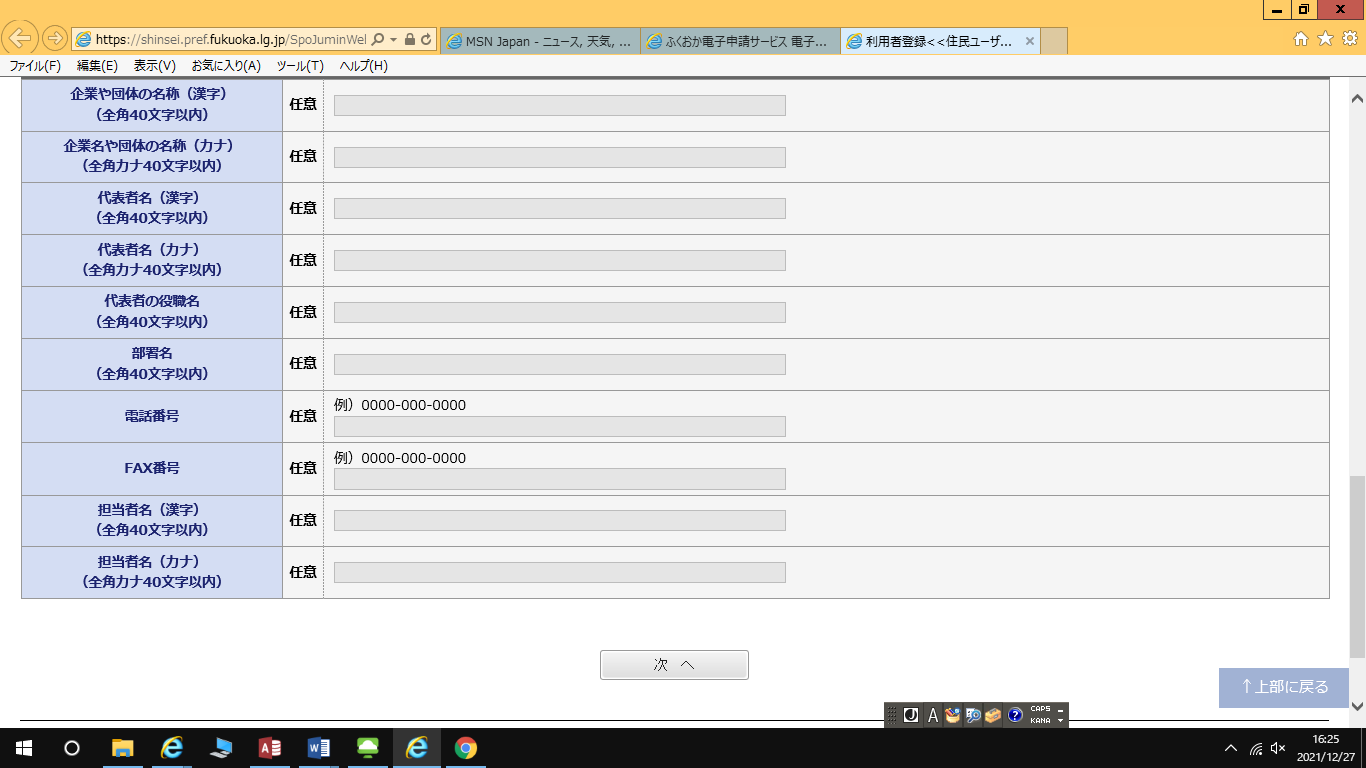 ４　申請書に必要事項を入力するログインすると申請書入力画面が表示されます。【１】～【４】は必要事項を記入し、【５】～【10】は、それぞれ「提出する」または「提出しない」にチェックをいれてください。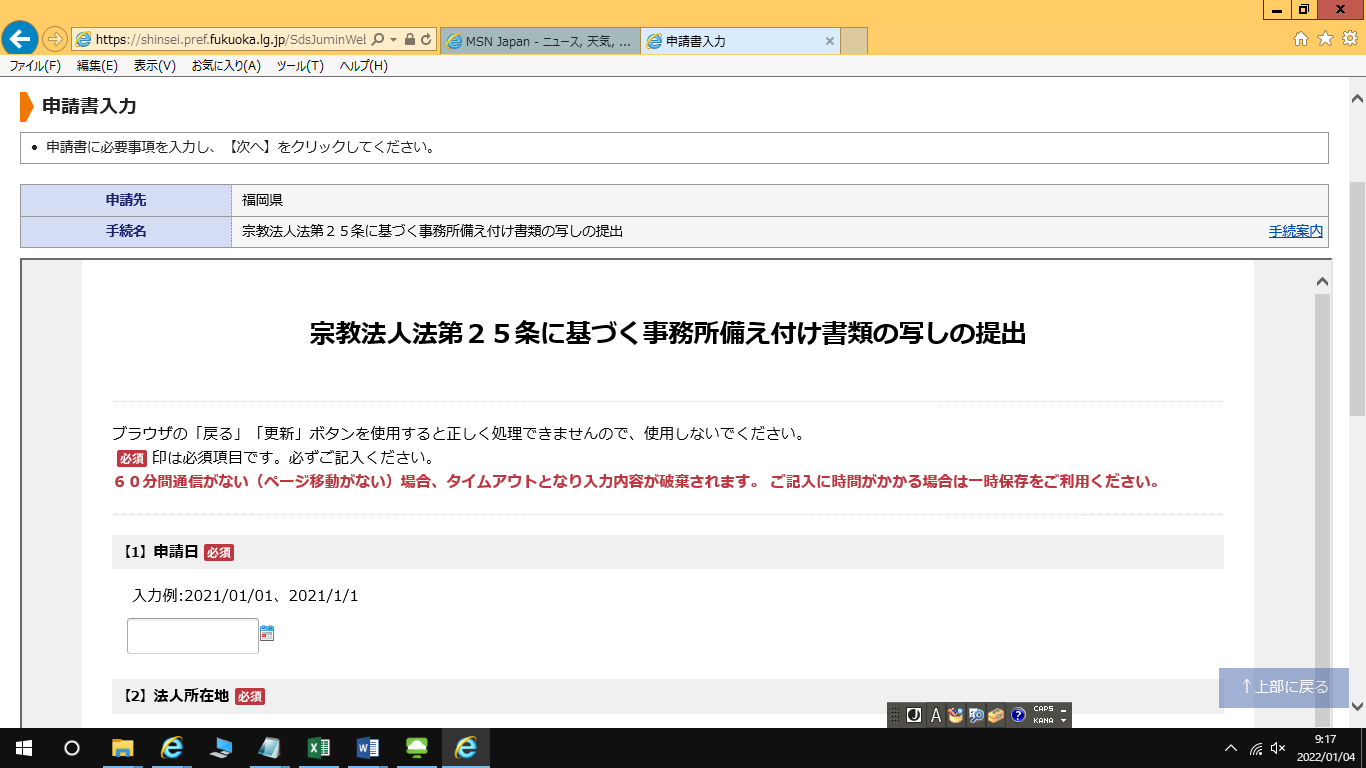 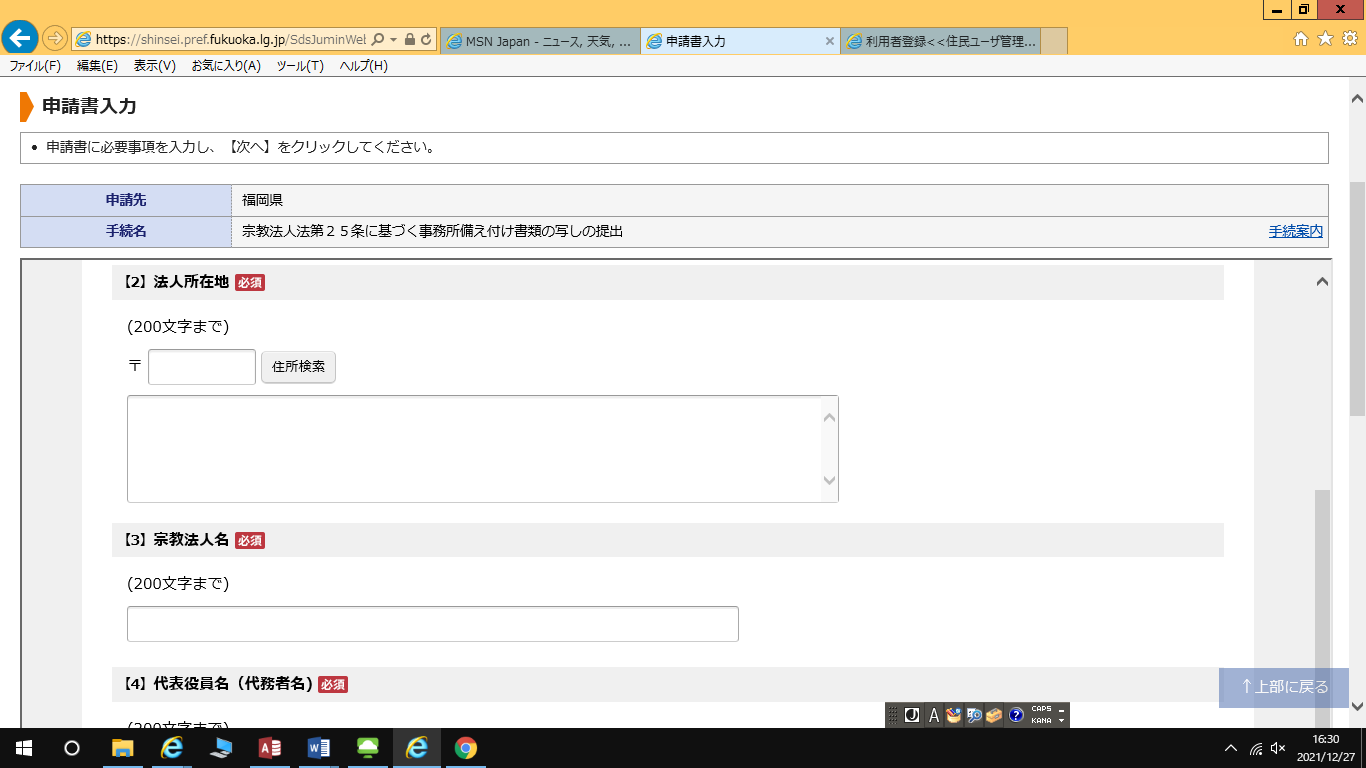 　　　　　　　　　　　　　　　　　　┋　　　　　　　　　　　　　　　　　　　　　　　　　　　　　　　　　　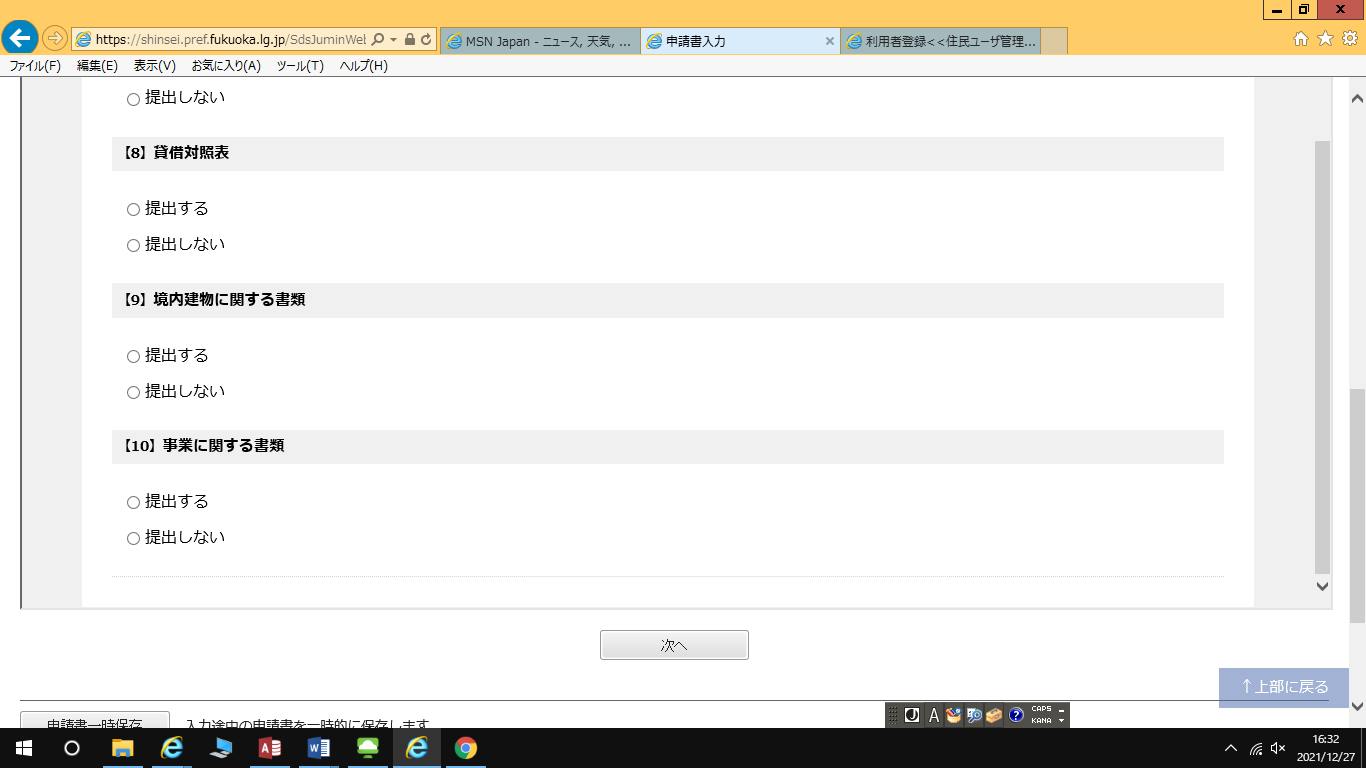 ５　ファイルの添付提出する書類については「申請時添付」にチェックを入れ、「参照」をクリックし、添付ファイルを選択してください。提出しない書類については「提出しない」にチェックを入れてください。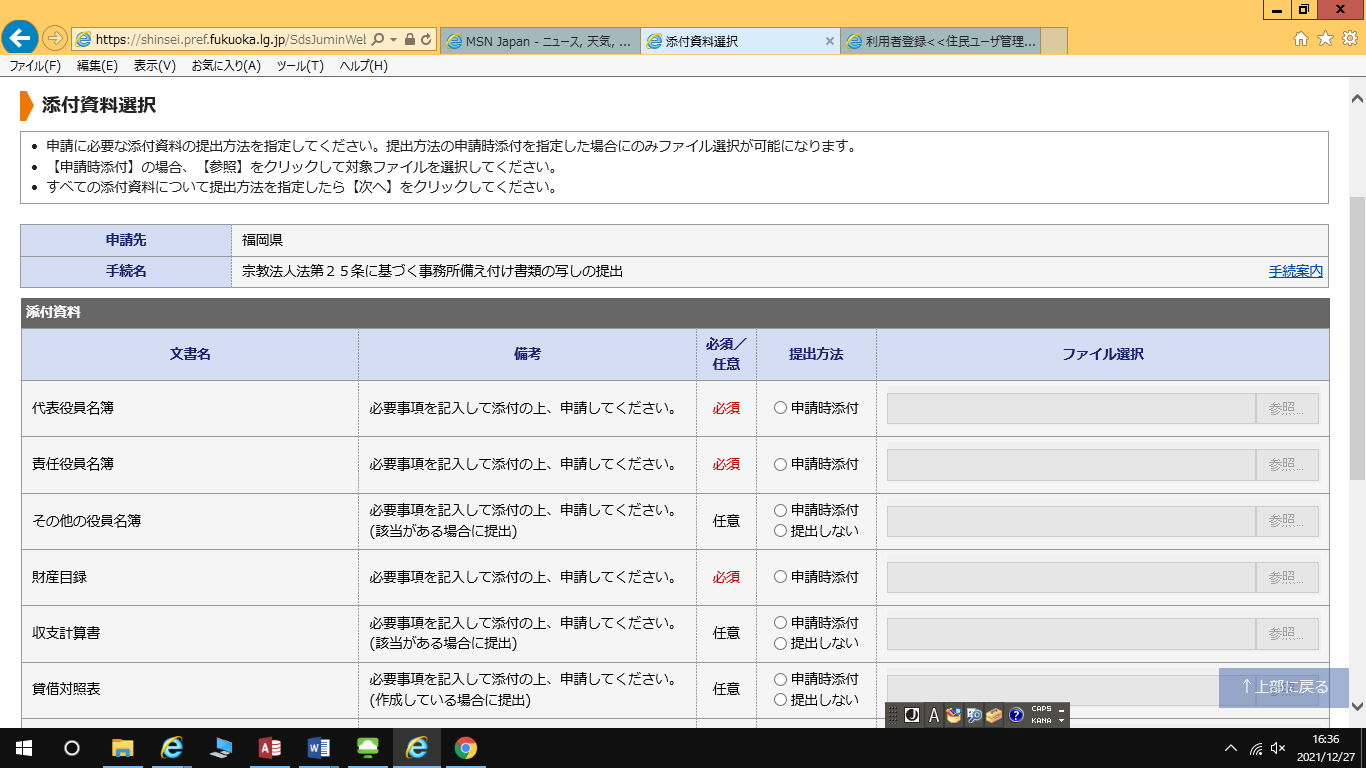 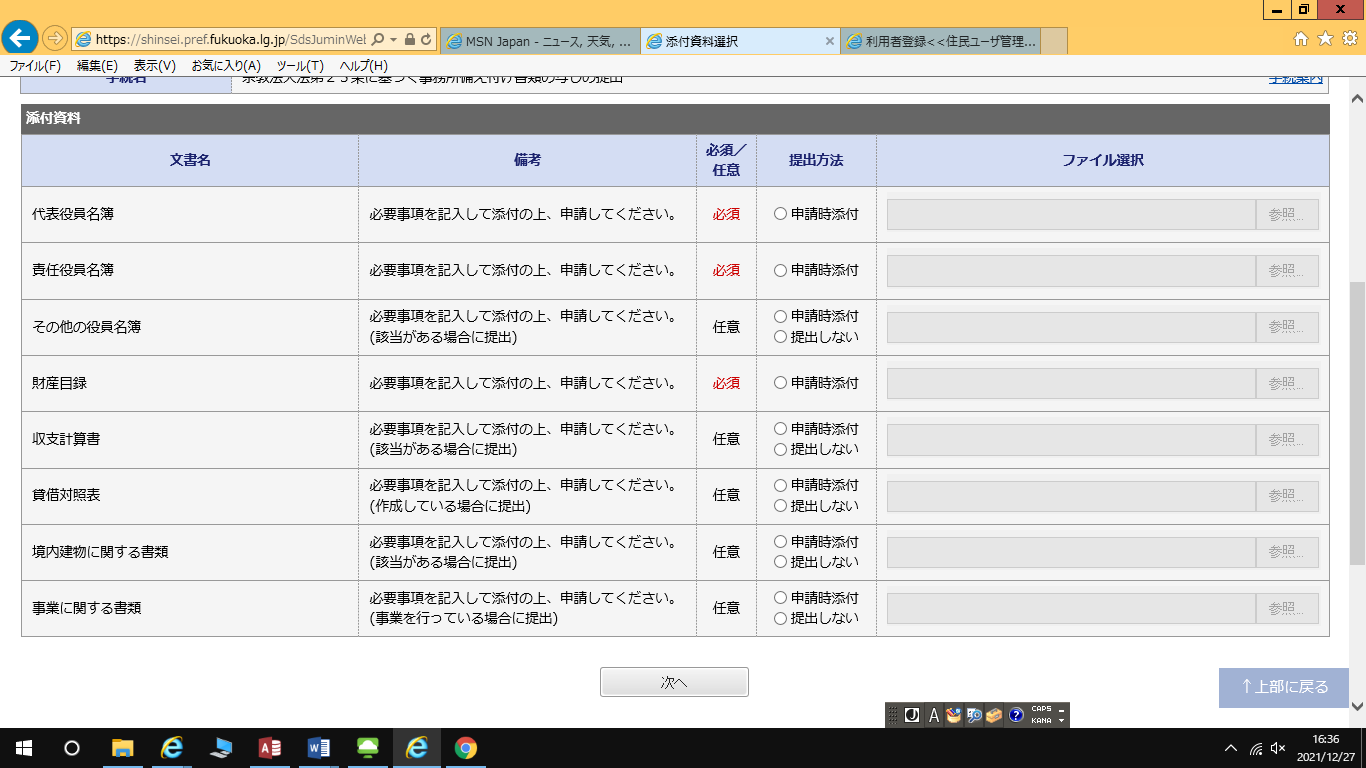 ６　手続方法の入力提出者が代表役員の場合は「本人」をクリックし、それ以外の場合(委任を受けた税理士、司法書士等)は「代理人」をクリックしてください。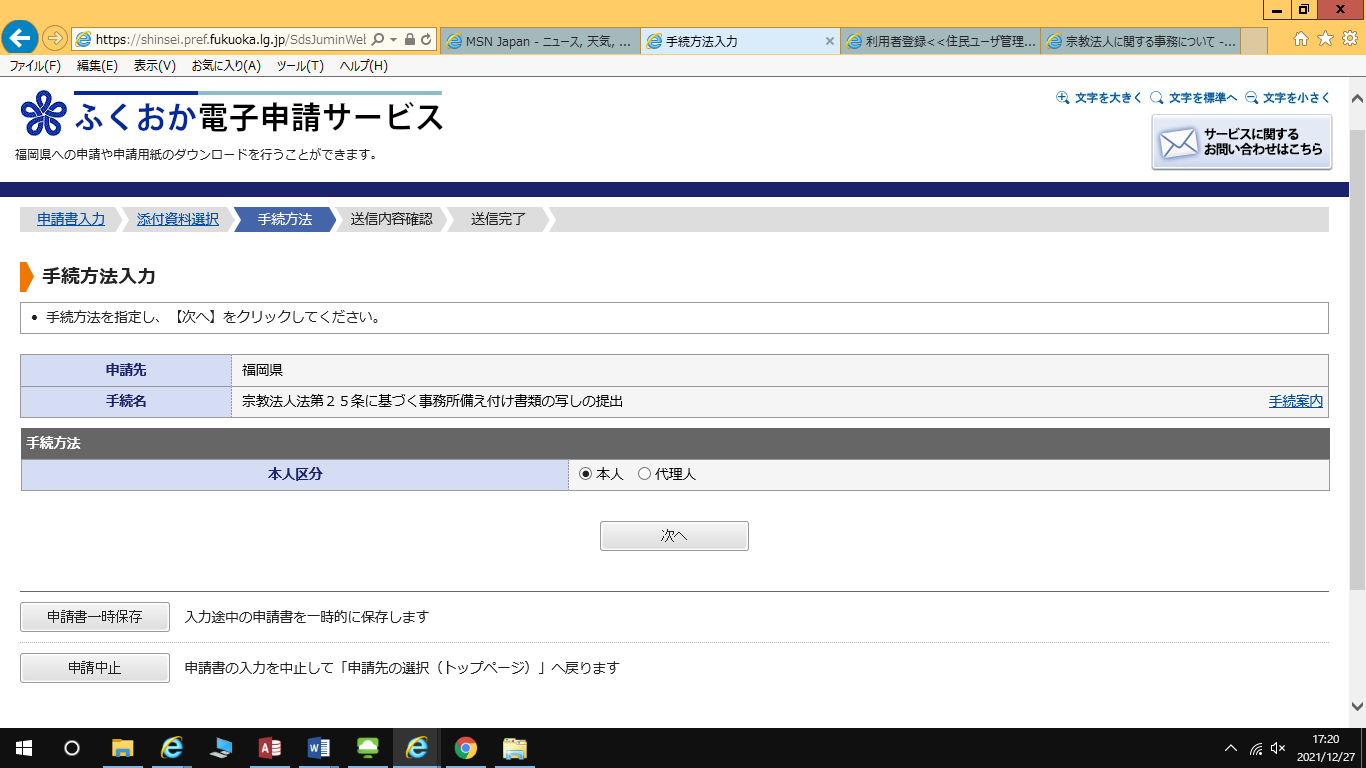 ７　送信内容の確認入力した内容を確認し、間違いがなければ送信ボタンをクリックしてください。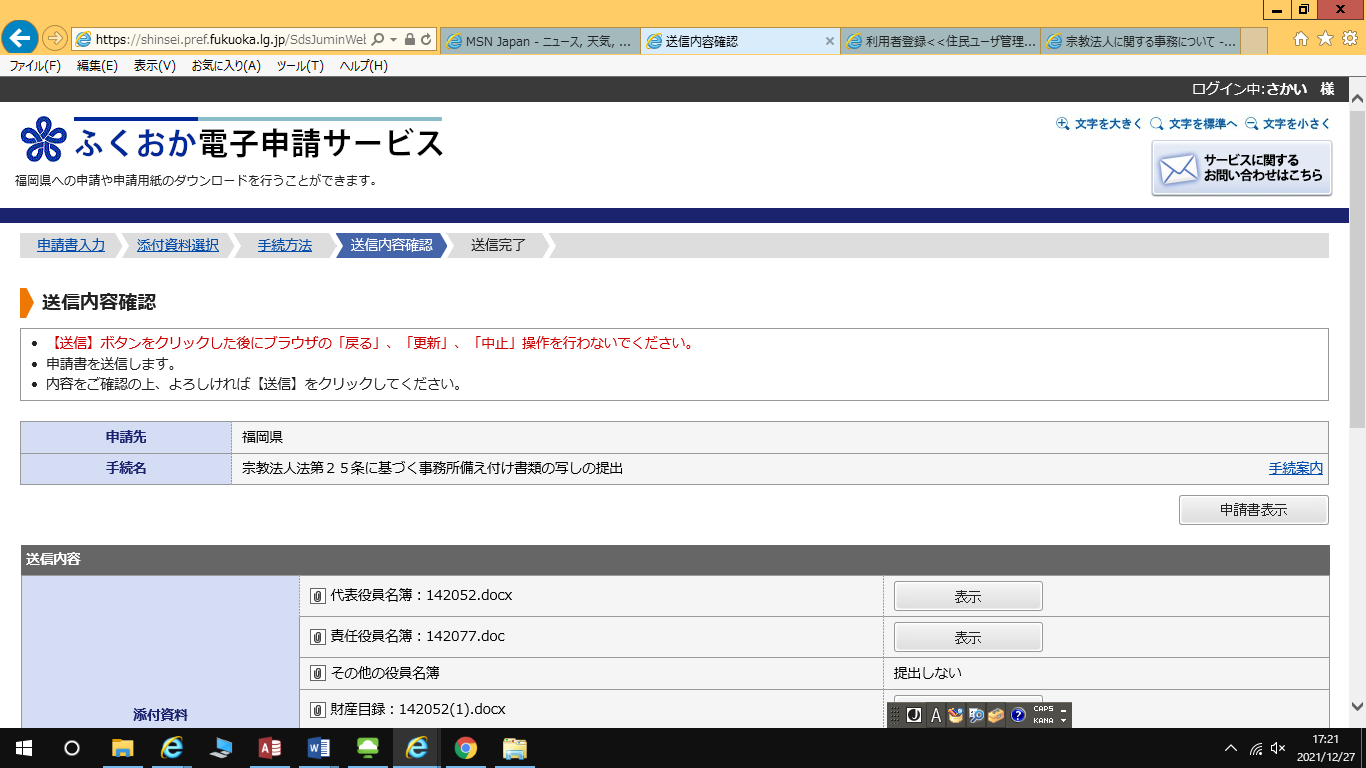 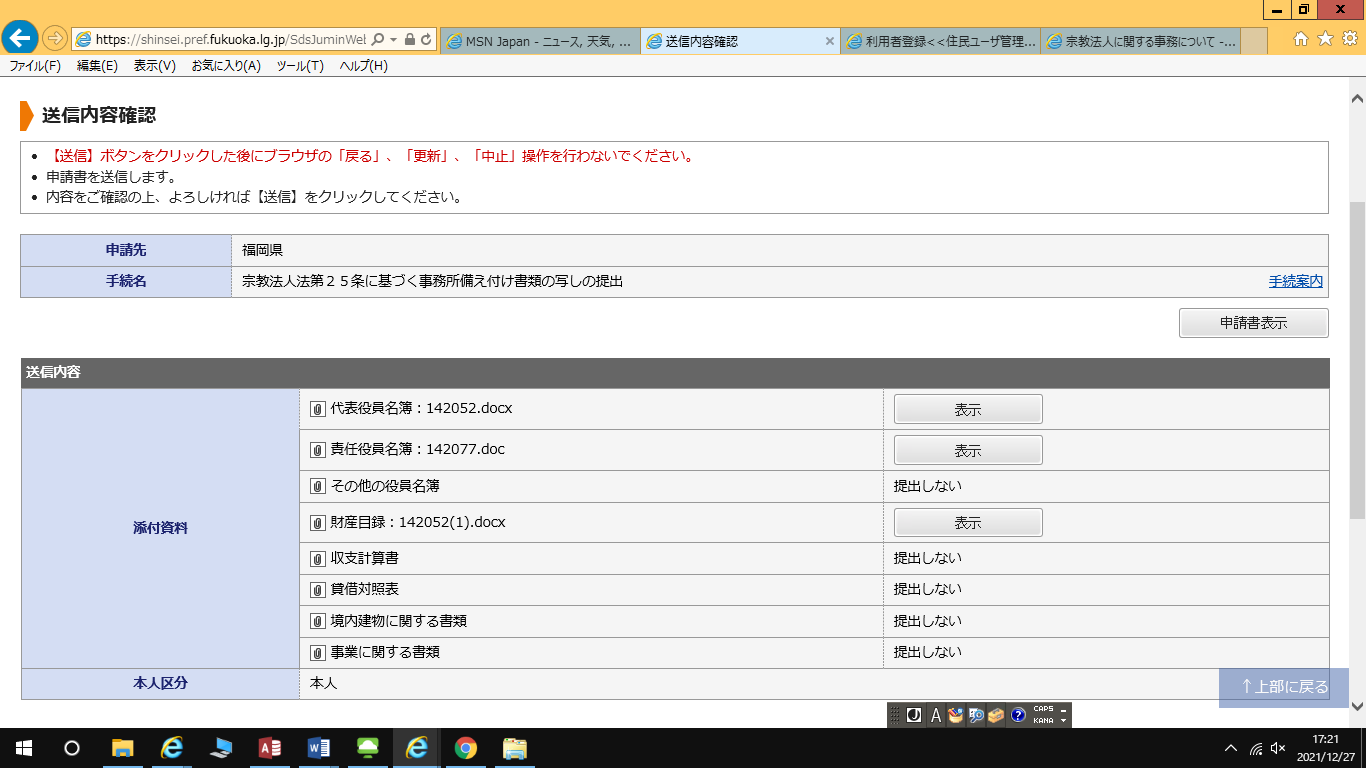 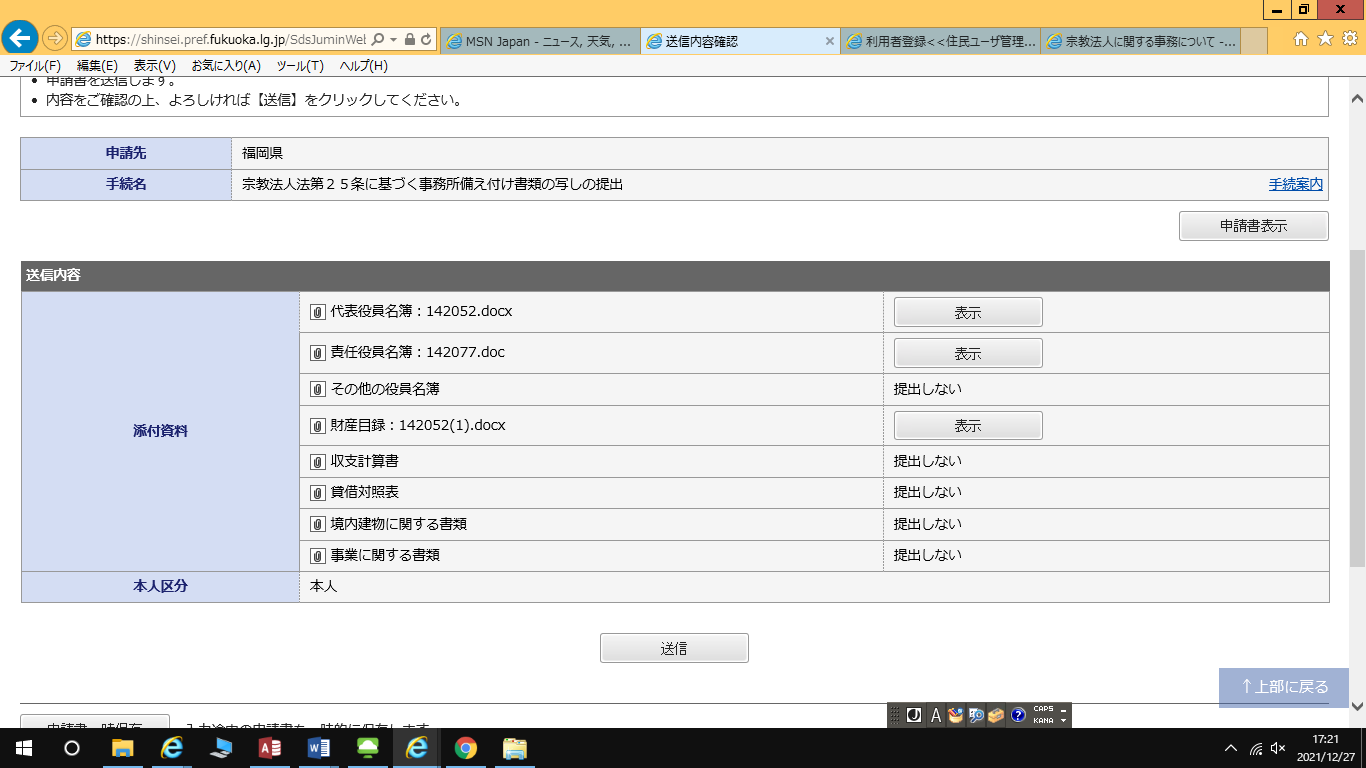 ８　手続完了「送信完了」の画面が表示されたら提出完了です。また、必要に応じて申請書控えをダウンロードすることも可能です。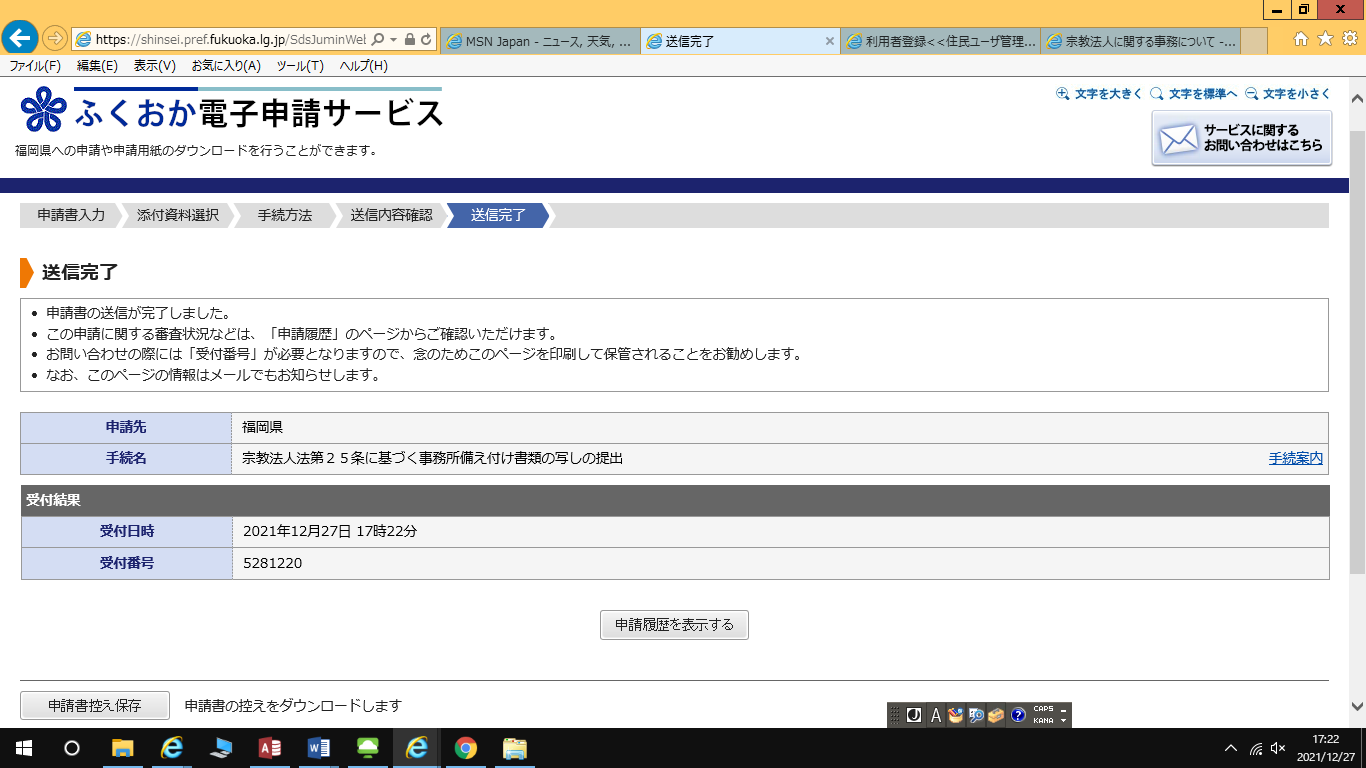 